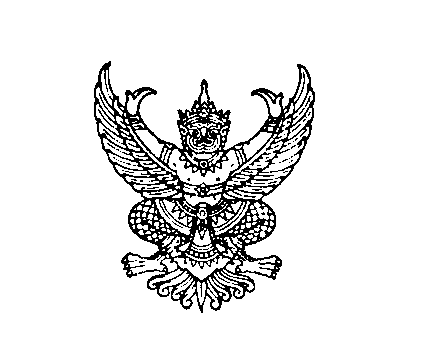 
ที่ มท ๐๘16.3/ว						      						         ตุลาคม  ๒๕64เรื่อง	ประกาศสถานศึกษาแบบอย่างการจัดกิจกรรมการเรียนรู้และการบริหารจัดการตามหลักปรัชญาของเศรษฐกิจพอเพียง “สถานศึกษาพอเพียง” ประจำปีการศึกษา 2563เรียน  ผู้ว่าราชการจังหวัด ทุกจังหวัดสิ่งที่ส่งมาด้วย    สำเนาหนังสือกระทรวงศึกษาธิการ ด่วนที่สุด ที่ ศธ 02145/2556 
                     ลงวันที่ 16 กันยายน ๒๕๖4                                                          จำนวน 1 ชุด	ด้วยกระทรวงศึกษาธิการ ได้ประกาศสถานศึกษาแบบอย่างการจัดกิจกรรมการเรียนรู้และ
การบริหารจัดการตามหลักปรัชญาของเศรษฐกิจพอเพียง “สถานศึกษาพอเพียง” ประจำปีการศึกษา 2563
โดยมีสถานศึกษาสังกัดองค์กรปกครองส่วนท้องถิ่นผ่านเกณฑ์การประเมินเป็นสถานศึกษาแบบอย่างการจัดกิจกรรมการเรียนรู้และการบริหารจัดการตามหลักปรัชญาของเศรษฐกิจพอเพียง “สถานศึกษาพอเพียง” จำนวน 184 แห่ง และเนื่องจากสถานการณ์การแพร่ระบาดของโรคติดเชื้อไวรัสโคโรนา 2019 จึงชะลอการจัดพิธีมอบเกียรติบัตรสถานศึกษาพอเพียง ประจำปีการศึกษา 2563 ไปก่อน จนกว่าสถานการณ์เข้าสู่ภาวะปกติ ทั้งนี้ จะแจ้งกำหนดการให้ทราบอีกครั้ง	กรมส่งเสริมการปกครองท้องถิ่น ขอความร่วมมือจังหวัดแจ้งองค์กรปกครองส่วนท้องถิ่น
เพื่อแจ้งให้สถานศึกษาที่ได้รับการประกาศเป็นสถานศึกษาแบบอย่างการจัดกิจกรรมการเรียนรู้ และการบริหารจัดการตามหลักปรัชญาของเศรษฐกิจพอเพียง “สถานศึกษาพอเพียง” ประจำปีการศึกษา 2563 ทราบ และประชาสัมพันธ์ให้สถานศึกษาในสังกัดองค์กรปกครองส่วนท้องถิ่นทุกแห่งไปศึกษาดูงานหรือขอคำแนะนำจากสถานศึกษาที่ได้รับการประกาศเป็นสถานศึกษาแบบอย่างการจัดกิจกรรมการเรียนรู้และการบริหารจัดการ
ตามหลักปรัชญาของเศรษฐกิจพอเพียง“สถานศึกษาพอเพียง” ประจำปีการศึกษา 2563 ในโอกาสต่อไป รายละเอียดปรากฏตามสิ่งที่ส่งมาด้วย	จึงเรียนมาเพื่อโปรดพิจารณา                ขอแสดงความนับถือ                                                   อธิบดีกรมส่งเสริมการปกครองท้องถิ่นกองส่งเสริมและพัฒนาการจัดการศึกษาท้องถิ่น กลุ่มงานส่งเสริมการจัดการศึกษาท้องถิ่นโทร. ๐-๒๒๔๑-๙๐00 ต่อ 5312โทรสาร ๐-๒๒๔๑-๙๐๒๑-๓ ต่อ 218สิ่งที่ส่งมาด้วย  สำเนาหนังสือกระทรวงศึกษาธิการฯ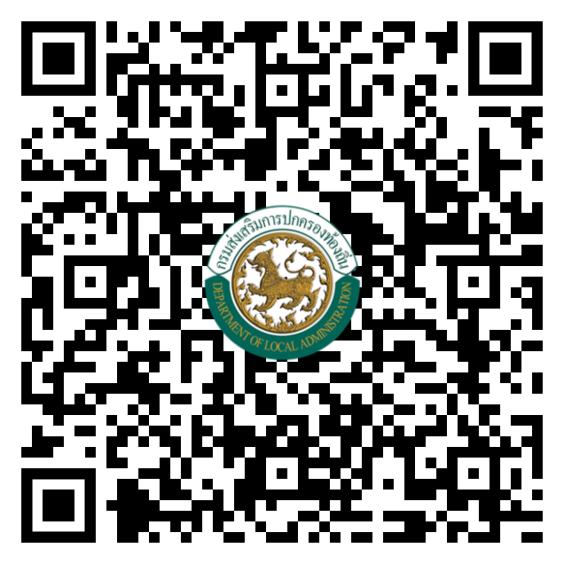   QR CODE ประกาศสถานศึกษาพอเพียง